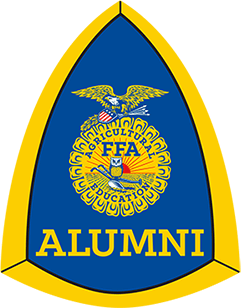 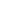 Must be a student of Clinton High School or a college/university, and a current or past member of the Clinton FFA Chapter.Multiple scholarships may be awarded for qualified applicants.Previous recipient(s) of the scholarship, who are currently enrolled in college, are eligible to reapply for the scholarship each year until completion of his or her associate’s or undergraduate degree.Must currently be enrolled in or plan to attend college in an agriculture, agriculture-related field, or field that provides a service to those involved in agriculture.Must complete the FFA Alumni Scholarship Application form and submit to the Clinton High School Office by Friday, April 5th, 2024.Must participate in an interview conducted by the Clinton FFA Alumni Scholarship Committee in official dress for FFA members and business casual for all others.Interviews will be conducted by the Alumni on Monday, April 8th, 2024.If an applicant is unable to attend in person, the Clinton FFA Alumni Committee will try to make other arrangements (video call or Zoom meeting).Applicants will be notified by the Committee of individual interview date & times.The Clinton FFA Alumni scholarship committee will make the final decision on the scholarship selection(s).If awarded a scholarship, applicant(s) must provide proof of enrollment in college or university prior to payment of scholarship.If awarded a scholarship, the recipient or family representative will be expected to participate in one fundraising event during the calendar year, such as Apple N Pork or Mum Fest.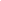 Application Questions:Name: Address:Email:Telephone Number:Name of Parents or Guardian:College or University you plan to attend:Address of College or University:Area of study/major:When will you begin college (fall 2024, etc.):Class rank and/or grade point average: How many years have you been an FFA member?List the agriculture classes have you taken:List other related classes you have taken:List the FFA activities/events have you have participated in:Describe your Supervised Agriculture Experience (SAE) program while in FFA:List your FFA accomplishments and/or awards you received:List other school, college or community activities have you participated in, including any awards and honors you have received: Describe how being a member of FFA has benefited you the most:List any additional information you feel might be of value to your application: